PRE-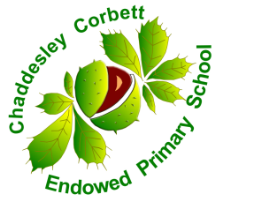 IF YOU CHANGE YOUR ADDRESS OR TELEPHONE NUMBER, IT IS VERY IMPORTANT TO LET THE OFFICE HAVE YOUR NEW DETAILS SO WE CAN CONTACT YOU.I understand that this application for an hour change is subject to availability and I may be put on a waiting list.Signature…………………………………………… Date…………………………………..Nursery children are able to start at the beginning of the half term after they have turned 3. This is self-funded and charges will apply. Government funding is available from the term after a child turns 3 years old and may be applicable to 2 year olds depending on eligibility. Please return the form to the school office or email:  finance@chaddesleycorbett.worcs.sch.ukName of Child:Parents Name/s:Child’s Date of Birth:(Day/Month/Year)                          /                                 /Telephone:Home:                                   Mobile:Email address:Effective date that you would like to change your child’s hours. (Please note that minimum notice of half a term must be given to increase or decrease hours and the change is effective from the start of the following term.)              /                   /Requested New HoursRequested New HoursRequested New HoursRequested New HoursRequested New HoursRequested New HoursDaily SessionsDaily SessionsBreakfast and After-school provisionsBreakfast and After-school provisionsBreakfast and After-school provisionsBreakfast and After-school provisionsChild’s Current Hours9 – 12pm12 - 3 pmB’fast Club 7.30am -9amWraparound sessions after schoolWraparound sessions after schoolWraparound sessions after schoolDaywrite current times3 hours 3 hours1 hour3-5.15pm3-6pm2YO charged HourlyMondayTuesdayWednesdayThursdayFriday